		ÜLESANNE					NIMI:TEE  NOODIPEA JA NOODIVARS NOODIJOONESTIKULETA 	 1. VAHESSE			TA-A  2. VAHESSETA 	 1. JOONELETI-TI  1. JOONE ALLATA-A  ABIJOONELETI-TI 	 2. JOONELE_________________________________________________________________________________________________________________________________________________________________________________________________________________________________________________________________________________________________________________________________________________________________________________________________________________________________________________________________________________________________________________________7. TI-TI  4. JOONELE8. TA-A 	3. JOONELE9. TI-TI  	4. VAHESSE10. TA   3. VAHESSE11. TA    5. JOONELE12. TI-TI  3. JOONELE_________________________________________________________________________________________________________________________________________________________________________________________________________________________________________________________________________________________________________________________________________________________________________________________________________________________________________________________________________________________________________________________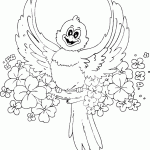 